6Bestellung bei GZ Telli +41(0)62 824 63 44oder info@gztelli.ch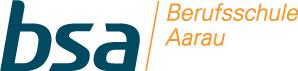                                                                                Wochenmenu MahlzeitendienstMontag12. August  Dienstag13. August Mittwoch  14. AugustDonnerstag 15. AugustFreitag  16. August